Nomination Form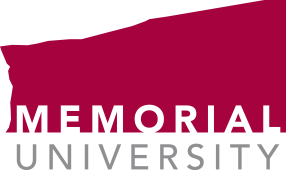 Dean of Science Distinguished Teacher AwardNomination Coordinator:As the nomination coordinator for the nominating group on the attached form, I wish to nominateof the Department	 	for the Dean of Science Distinguished Teacher Award, 2024.Signature of nomination coordinator	DatePrint name and E-mail of coordinator	TelephoneNominee:I accept the nomination for the Dean of Science Distinguished Teacher Award and understand that to be considered for the award, I must meet the minimum service requirement and am required to submit an application document.Signature of nominee	DateE-mail	TelephoneNomination and Application Deadlines:February 16, 2024	The completed nomination form and three letters of support must be submitted to the Dean of Science Office (melanief@mun.ca) by the nomination coordinator.March 15, 2024	The 5-page application document with a curriculum vitae, course syllabus, and up to 5 pages of appended documents must be submitted electronically to the Dean of Science Office by the nominee.Dean of Science Distinguished Teacher Award, 2024Nomination Supporters for  	(Nominee)Note:	At least four supporters must be former students of the nominee.At least one supporter must be a current faculty member of Memorial University.Name of Supporter(please print)	Signature	Email AddressIndicate supporter asFormer studentAcademic administratorFaculty memberStaff memberOtherFor the Nomination Coordinator: Those who have provided letters of support have been informed and agree that the letters of support may be read by the nominee and that quotes from the letters may be used in promotional material or in citations for the award recipient.Signed:  	(Nomination Coordinator)Date:  	1.2.3.4.5.6.7.8.